	МБУ ДО ЦДО «Ступени» г. СочиФролова Евгения Александровна, педагог дополнительного образования«Работа с текстом при создании логотипа в программе CorelDraw»В данной работе будет рассмотрен поэтапный план создания логотипа организации с размещением текста по кругу.Создаем документ формат А4 в программе CorelDraw.Выбираем круглую форму логотипа, задаем размеры.Чтобы начертить несколько окружностей внутри, рассмотрим два способа.Первый способ. Начертим по-очереди еще несколько окружностей, меньшего диаметра. Чтобы совпадали центры окружностей, необходимо нажимать букву P.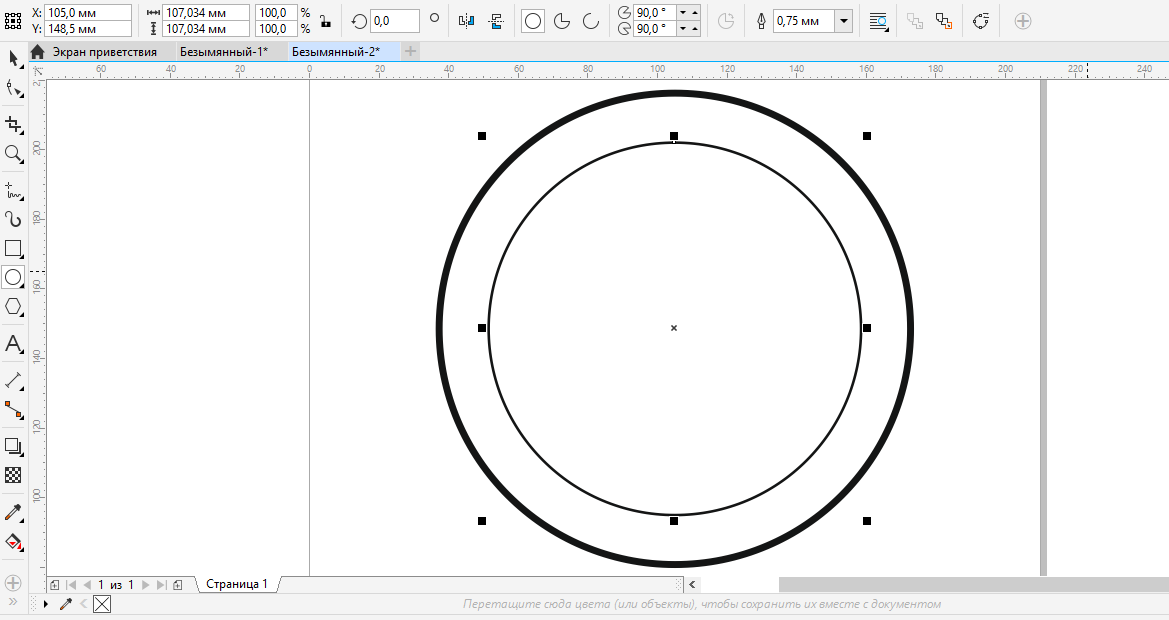 Второй способ. Копировать первую окружность, зажимая клавишу Shift, при этом удерживать левую кнопку мыши, уменьшать размер до необходимого, затем, не отпуская левую кнопку нажать правую кнопку мыши.Далее необходимо написать текст в любом месте документа. Чтобы разместить его по кругу, выделим текст и нужную окружность, зажимая клавишу ShiftВыбираем вкладку ТЕКСТ – ТЕКСТ ВДОЛЬ ПУТИ- ОК. Получившийся текст растянуть до нужного диаметра, отцентровать.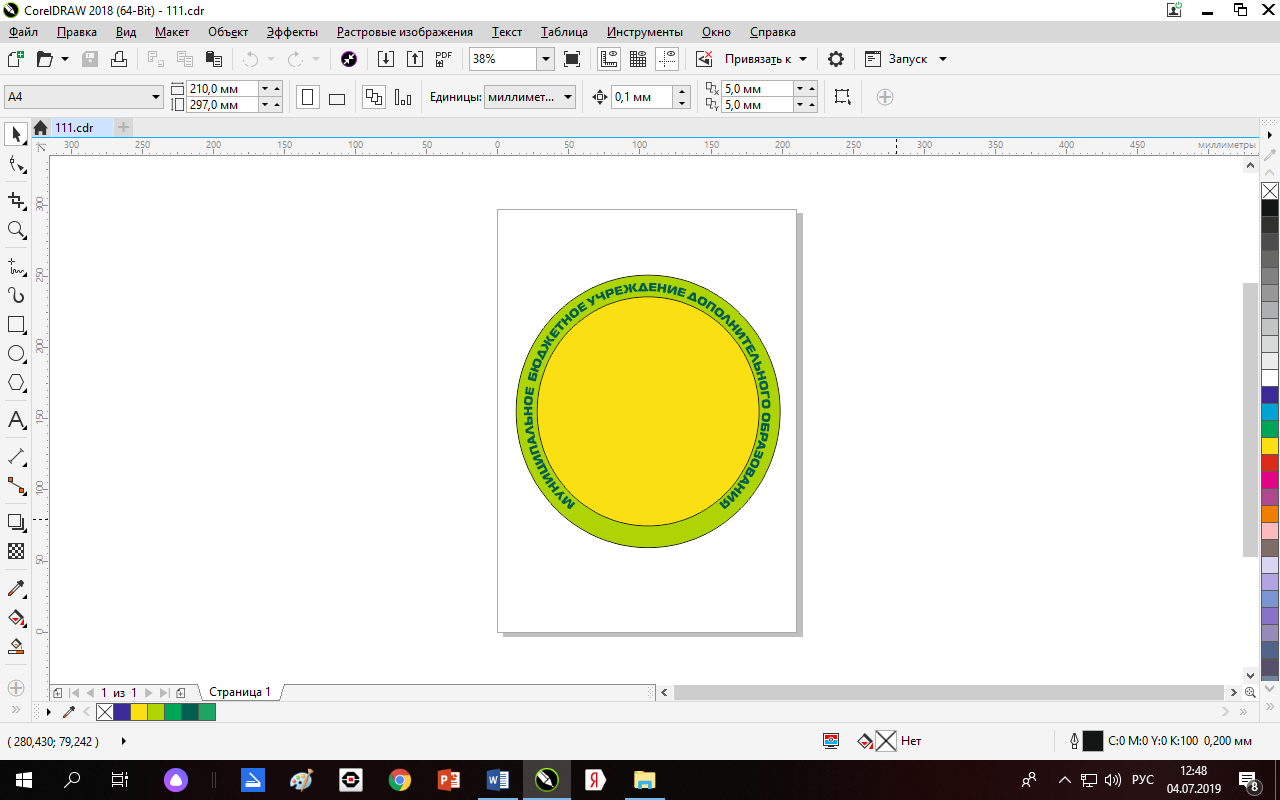 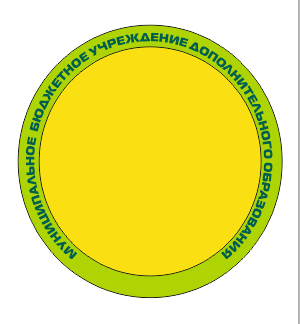 В нижней части впишем название города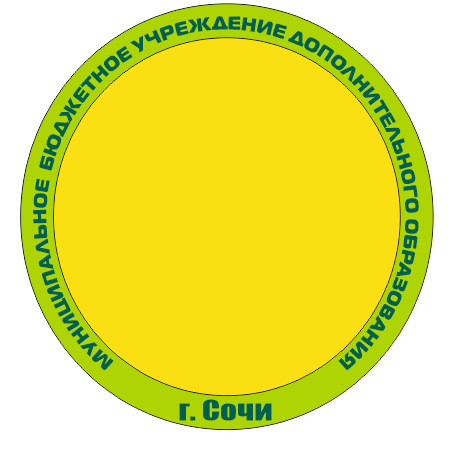 9. Если текст оказался перевернутым, нажмем на кнопку отразить по вертикали, отразить по горизонтали  Текст развернется. 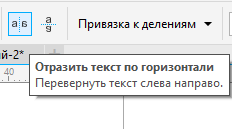 10. В центр логотипа поставим эмблему, импортируя её из папки. Например: нарисовать  с помощью инструмента LiveSketch  контуры растущих человечков, птенцов, детей и родителей, можно использовать готовые фигуры из шаблонов и многое другое. Все зависит от Вашей фантазии.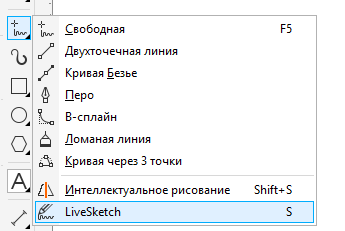 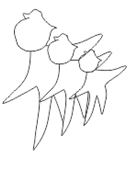 13 Может получиться что-то вроде этого: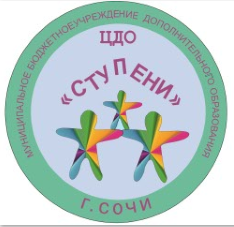 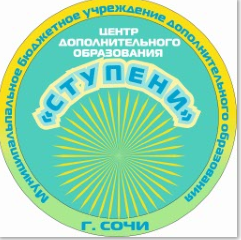 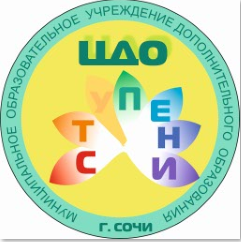 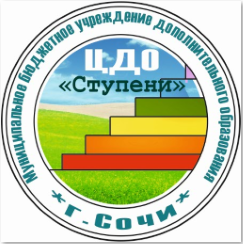 13. Чтобы эмблему поместить в центр, воспользуемся командами ОБЪЕКТ- PowerClip -Поместить во фрейм. Вариантов много. Желаю успехов!